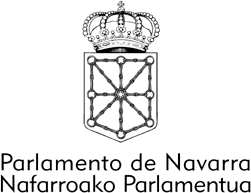 2020ko martxoaren 16an egindako bilkuran, Nafarroako Parlamentuko Mahaiak, aurrez Eledunen Batzarrari entzunda, erabaki hau hartu du, besteak beste:º Koronabirusari (COVID-19) aurre egiteko kontingentzia planaren osagarri diren euste neurri batzuk onestea. Honako hauek dira:EUSTE NEURRI BEREZIAK, COVID 19 KORONABIRUSARI AURRE EGITEKO PARLAMENTUKO MAHAIAK 2020KO MARTXOAREN 12AN ONETSITAKO KONTINGENTZIA PLANAREN OSAGARRI DIRENAKCOVID-19 koronabirusak sortutako egoeraren aurrean, eta osasun-larrialdiari aurre egiteko alarma egoera deklaratu den honetan, beharrezkotzat jotzen da euste neurri bereziak hartzea, Parlamentuko Mahaiak COVID-19 koronabirusari aurre egiteko onetsitako Kontingentzia Planaz eta Parlamentuko lehendakariak, koordinazio taldeari entzunda, ezarritako neurri osagarriez gainera (bi erabakiak 2020-03-12an hartu ziren).Horregatik, euste neurri berezi hauek hartzen dira, Parlamentuko lehendakariak onetsi baititu, kontingentzia planaren esparruan eratutako koordinazio taldeari entzun ondoren 2020-03-16ko bilkuran:Jarduera parlamentarioa murriztea eta neurriak luzatu ahal izatea.Jarduera parlamentarioa murriztuta egonen da 2020ko martxoaren 23tik 29ra bitartean, bi egun horiek barne. Murrizketa hori luzatu ahal izanen da 2020ko martxoaren 30etik apirilaren 13ra arteko aldirako (bi egun horiek barne), hala erabakitzen badute Mahaiak eta Eledunen Batzarrak. Ondorio horietarako, martxoaren 27an, ostiralez, Mahaiak eta Eledunen Batzarrak bilkura eginen dute neurri horiek berrikusi eta berresteko.Dena den, aipatutako aldian Mahaiaren eta Eledunen Batzarraren bilkurak egin ahal izanen dira beharrezkotzat jotzen denean. Ahal dela bideokonferentziaz eginen dira.Lehendakaritzak, Mahaiak eta Eledunen Batzarrak Parlamentuko beste organo batzuk bilkurara deitzeko aukera baloratu ahal izanen dute, presako arrazoiengatik ezinbestekoak direnean. Hala eginez gero, bilkuren segurtasuna bermatuko da egokitzat jotzen diren mekanismoen bidez.Izapideak eta epeak etetea.Eten egiten da izapidetzen ari diren afera parlamentario guztien tramitazioa, bai eta haien epeak ere. Horretarako, epeen egunak zenbatzeari utziko zaio honako neurri hauek indarra hartzen duten unean, eta berriz hasiko dira zenbatzen indarraldia amaitutakoan.Epe administratiboak etenda geldituko dira, martxoaren 14ko 463/2020 Errege Dekretuaren hirugarren xedapen gehigarriak ezartzen duen bezala. Dekretu horrek alarma egoera deklaratu du, COVID-19ak ekarritako osasun-krisia kudeatze aldera.Eraikinerako sarbidea murriztea.Neurri orokor gisa, itxita egonen dira Nafarroako Parlamentuaren eraikina eta bertako zerbitzu guztiak, 2020ko martxoaren 16ko 17:30etik hasi eta 2020ko martxoaren 29ra arte, egun hori barne. Etenaldi hori luzatu ahal izanen da 2020ko martxoaren 30etik apirilaren 13ra bitarteko aldirako, Mahaiak eta Eledunen Batzarrak hala  erabakiz gero. ´Hala ere, gutxieneko zerbitzuetan ari diren pertsonei Parlamentuan egoten utziko zaie, ezinbestez bertan egin behar diren oinarrizko lanak egiteko. Halaber sartzen utziko zaie garbitzaileei eta mantentze lanetako enpresei, lan horiek ezinbestekoak badira instalazioek ongi funtzionatzeko edo larrialdietan jarduteko.Lehendakaritzako, Mahaiko eta Eledunen Batzarreko kideei behar-beharrezkoa den denborarako utziko zaie sartzen, beharrezkoak diren eta nahitaez Parlamentuan bertan bete behar diren eginkizunetarako.Kasu guztietan beharrezkoak diren eginkizunak burutzeko ezinbestekoa duten denbora emanen dute Parlamentuan, eta haien segurtasuna une oro bermatuko da, kutsatzeko arriskuak sahiesteko behar diren bitartekoak ezarrita.Salbuespenez norbait eraikinean egotea eskatzen duen beste edozein inguruabar gertatzen denean, Lehendakaritzaren edo Idazkaritza Nagusiaren baimena beharko da.Horrek guztiak ez du deusetan eragotziko Foruzaingoak eraikina zaintzea.Gutxieneko zerbitzuak ezartzea.Gutxieneko zerbitzuak ezartzen dira ezinbestekoak diren jarduera parlamentarioak edo administrazio lanak egin daitezen; besteak beste, honako hauek:Nafarroako Parlamentuko Erregistro Telematikoko arretaMahaiaren eta Eledunen Batzarraren edo Parlamentuko gainerako organoen deialdiakAfera parlamentarioen izapidetzea eta kudeatze parlamentarioaParlamentuaren erabakiak betearazteaKontratazio espedienteak izapidetzeaNominak kudeatzea eta ordainketak formalizatzeaParlamentuaren erabakiak argitaratzea eta euskaratzeaEraikineko mantentze lan funtsezkoak.Gutxieneko zerbitzuak egitea.Gutxieneko zerbitzuak lehentasunez telelanaren bidez eginen dira, ezertan ukatu gabe langilea eraikinean egoteko aukera, zereginak hala eskatzen duenean.Hala, gutxieneko zerbitzu hauek ezartzen dira:Letradu nagusia: Silvia Doménech AlegreMahaiko eta Eledunen Batzarreko IdazkaritzaAdministrari burua: José Ramón Laseca EscuerAdministraria: Izaskun Amaia Mitxelena EnbilZerbitzu JuridikoakNekane Iriarte AmigotMiguel Ángel Laurenz ItoizIsabel Cañas PalaciosZerbitzu Orokorrak:Zerbitzu Orokorretako burua: Paulina Cuello OteroAdministrazio Kudeaketako maila ertaineko teknikaria: Sergio Zozaya GarraldaAdministrariak:Mª Jesús Martínez OrduñaElena Gadañón GárrizInformatikako goi mailako teknikaria: Pedro Loyola ErasoInformatika Sistemetako maila ertaineko teknikariak:Eduardo Aranaz JiménezAsun Marzal ParraInformatika Sistemetako ofizial teknikoa: Ricardo PrietoMantentze-lanetako ofizial teknikoa: Florencio Enecoiz SeguraAtezain nagusia: Antonio Ansorena UrrizaAtezain telefonista Belén Ramírez PérezPrentsa, Argitalpen eta Protokolo Zerbitzua.Komunikazioko teknikaria: Josetxo Martinez ItoizItzultzaile bat: Mikel Iriarte CilvetiTranskribatzaile bat: Iñaki de Santiago SegoviaAgiritegi, Liburutegi eta Dokumentazio Zerbitzua:Zerbitzuko burua: Luis Javier Fortún Pérez de CirizaKontu-hartzailetza eta Gai Ekonomikoetarako Zerbitzua:Kontu-hartzaile burua: Fernando Zulet RecaldeAdministrazio Kudeaketako maila ertaineko teknikaria: Laura Vidán AstizAdministraria: Mª Vicenta Fernández GelosZerbitzu hauek lehentasunez telelanaren bidez eginen dira:Letradu nagusia: Silvia Doménech AlegreMahaiko eta Eledunen Batzarreko IdazkaritzaAdministrari burua: José Ramón Laseca EscuerAdministraria: Izaskun Amaia Mitxelena EnbilZerbitzu Juridikoak:Nekane Iriarte AmigotMiguel Ángel Laurenz ItoizIsabel Cañas PalaciosZerbitzu Orokorrak:Administrazio Kudeaketako maila ertaineko teknikaria: Sergio Zozaya GarraldaAdministrariak:Mª Jesús Martínez OrduñaElena Gadañón GárrizInformatikako goi mailako teknikaria: Pedro Loyola ErasoInformatika Sistemetako maila ertaineko teknikariak:Eduardo Aranaz JiménezAsun Marzal ParraPrentsa, Argitalpen eta Protokolo Zerbitzua.Komunikazioko teknikaria: Josetxo Martinez ItoizItzultzaile bat: Mikel Iriarte CilvetiTranskribatzaile bat: Iñaki de Santiago SegoviaKontu-hartzailetza eta Gai Ekonomikoetarako Zerbitzua:Administrazio Kudeaketako maila ertaineko teknikaria: Laura Vidán AstizAdministraria: Mª Vicenta Fernández GelosGutxieneko zerbitzuak telelanaren bidez egiten dituzten langileek lehentasunez beren ohiko lan-ordutegiaren barnean arituko dira.Harremanak eta telefono bidezko arreta.Gutxieneko zerbitzuetan ari diren langileekiko harremanak telematikoki eginen dira, posta elektronikoaren bidez. Erabiltzaile bakoitzak Parlamentuan duen kontua haren mugikorrean (korporatiboa nahiz partikularra) konfiguratuko da. Gainera, telefono bidezko arreta eskainiko da honako telefono hauetan:Letradu nagusia, Zerbitzu Juridikoak, eta Prentsa, Argitalpen eta Protokolo Zerbitzua:Silvia Doménech Alegre 948 209 224Zerbitzu Orokorretako burua: Paulina Cuello Otero 948 209 222Agiritegi, Liburutegi eta Dokumentazio Zerbitzuko burua: Luis Javier Fortún Pérez de Ciriza 948 209 267Kontu-hartzailetza eta Gai Ekonomikoetarako Zerbitzuko kontu-hartzaile burua: Fernando Zulet Recalde 948 209 219Informatikako gaiak: Informatika Sistemetako ofizial teknikoa:Ricardo Prieto: 679 69 27 78Arreta orokorra: Belén Ramírez Pérez 948 209 209Tresna informatikoen hornidura.Gutxieneko zerbitzuetarako izendatuta zerbitzu horiek telelanaren bidez egiten dituzten langileei behar dituzten ekipamendu eta tresna informatikoak eskuratuko zaizkie, helburu horietarako soilik erabil ditzaten.Xede horrekin, behar diren gailuak esleituko zaizkie gaur egun halakorik ez duten langileei. Gaur bertan emanen zaizkie pertsona hauei, lehentasunez, esleituta dauzkaten zereginak direla eta:1. Nafarroako Parlamentuko Erregistro Telematikoko arreta: Elena Gadañón Gárriz2 eta 3. Mahaiaren eta Eledunen Batzarraren edo Parlamentuko gainerako organoen deialdiak eta Parlamentuaren erabakien betearazpena: José Ramón Laseca Escuer eta Izaskun Amaia Mitxelena EnbilAfera parlamentarioen izapidetzea eta kudeatze parlamentarioa: Mª Jesús Martínez OrduñaKontratazio espedienteak izapidetzea: Sergio Zozaya Garralda6 eta 7. Nominak kudeatzea eta ordainketak formalizatzea: Laura Vidán Astiz eta Mª Vicenta Fernández Gelos8 eta 9. Itzulpengintza eta aldizkari ofizialen argitalpena: Mikel Iriarte Cilveti eta Iñaki de Santiago Segovia.Talde parlamentarioetako laguntzaileei 2020ko martxoaren 23tik aurrera emanen zaizkie gailu informatikoak.Lantokiko lana etetea.Nafarroako Parlamentuko gainerako langileek ez dute lantokira agertu beharko, baina aurkitzeko moduan egonen dira, behar izanez gero lantokira joateko. Harremanetarako telefono bat eman beharko diote Zerbitzu Orokorretako buruari, Parlamentuan duten helbide elektronikoaren bidez aurkitzeko moduan egonen direnek izan ezik.   Haien egoera eginbehar saihestezintzat joko da, Nafarroako Parlamentuko funtzionarioen opor, lizentzia eta baimenei buruzko Erregelamenduaren 28. artikuluan xedatutakoarekin bat.Kanpotik zuzeneko sarrera duten telefono finko guztiak gailu mugikorretara desbideratu beharko dira, ahal bada, egoerak dirauen bitartean egin litezkeen deiei erantzuteko eta, hala behar denean, gutxieneko zerbitzuetako langileei helarazteko.Era berean, langile horiek beren posta elektronikoari kasu eginen diote, posible denean, eta mezuak gutxieneko zerbitzuetako langileei helaraziko dizkiete, hala behar denean.Erregistroa eta jendearentzako arreta.Lan presentziala etenda dagoen bitartean, erregistro guztiak telematikoki eginen dira, Nafarroako Parlamentuko erregistro telematikoen bidez edo registro@parlamentodenavarra.es helbide elektronikoaren bidez.Eten eginen dira jendearentzako aurrez aurreko arreta zerbitzuak, eta zerbitzu horiek telefonoz (948 209 209) emanen dira, edo bide telematikotik, helbide elektroniko hauetan:registro@parlamentodenavarra.es protocolo@parlamentodenavarra.esCOVID-19 koronabirusaren positiboak edo berrogeialdiakNeurri hauek indarrean dauden bitartean, legebiltzarreko langileen artean gerta litezkeen kasuak —positiboak edo medikuak agindutako berrogeialdiak— posta elektronikoaren bidez jakinaraziko dira, Zerbitzu Orokorretako buruaren helbide elektronikoan (pcuello@parlamentodenavarra.es), idazkari nagusiarenean (sdomenech@parlamentodenavarra.es) edo telefonoz, 948 209 222 eta 948 209 224 zenbakietara deituta.Telelan sistema Nafarroako Parlamentuan.Nafarroako Parlamentuaren eraikinak itxita jarraitzen badu 2020ko martxoaren 29tik aurrera, Nafarroako Parlamentuan telelanaren sistema ezarriko da ahalik eta langile gehienentzat. Horretarako, gauza hauek egin beharko dira:Telelanean aritu ahal izateko tresna informatikoak erosi Horretarako, Zerbitzu Orokorren eta informatikako langileen buruek neurri egokiak hartuko dituzte tresna horiek lehenbailehen erosteko.Parlamentuko langileen telelaneko zerbitzuak egiteko arauak onetsiTelelanerako tresna informatikoak banatu, aurreikusitako planifikazioaren arabera.Indarra hartzea.Neurri hauek sinatzen diren unean hartuko dute indarra.º Erabaki hau foru parlamentariei, legebiltzarreko langileei, Foruzaingoari eta Nafarroako Gobernuari helaraztea.º Nafarroako Parlamentuko Aldizkari  Ofizialean argitaratuko dira honako neurri hauek: 1.a, 2.a, 3.a, 4.a, 8.a eta 9.a, eta 12.a.Iruñean, 2020ko martxoaren 16an. LEHENDAKARIA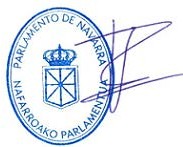 Nafarroako Parlamentuko langileak.-